THE COUNCILCity of New OrleansJASON ROGERS WILLIAMS						          HELENA MORENOCouncilmember-At-Large						                   Councilmember-At-LargeJOSEPH I. GIARRUSSO III             JAY H. BANKS                 KRISTIN GISLESON PALMER          JARED C.  BROSSETT	           CYNDI NGUYENCouncilmember District A	Councilmember District B          Councilmember District C              Councilmember District D       Councilmember District EAGENDARegular Meeting of the City Councilto be held via video conference on Wednesday, April 15, 2020 at 10:00 A.M.ROLL CALLLORA W. JOHNSONCLERK OF COUNCILPLEASE REVIEW AGENDA NOTICE FOR PUBLIC COMMENT RULES APPLICABLE DURING COVID-19 EMERGENCYPUBLIC COMMENT RULES AND INFORMATION FOR THIS VIDEO CONFERENCE MEETING ARE AVAILABLE BY CLICKING HERE.Public comment forms are also available via:   www.council.nola.gov ALL PUBLIC COMMENT SHALL BE SUBMITTED VIA THIS FORMAPPROVAL OF THE MINUTES – March 5, 2020.Annotation:TO BE APPROVED.SPECIAL ORDERS OF BUSINESSAll Special Orders are Temporarily Postponed due to the COVID-19 Pandemic.CONSENT AGENDACOMMUNICATION – FROM LATOYA CANTRELL, MAYOR, CITY OF NEW ORLEANSBrief:Suspending the applicability of administrative deadlines imposed by the City Code, the Comprehensive Zoning Ordinance, or any other rule, regulation, or law requiring the City Council to formally act or respond, including but are not limited to such deadlines that would otherwise be applicable and in place relative to land use matters and zoning ordinances, pursuant to the powers conferred by La. R.S. 29:727(F)(1) and by March 11, 2020, Proclamation of a State of Emergency due to COVID-19.Annotation:ELECTRONICALLY SUBMITTED.MAY BE RECEIVED.COMMUNICATION – FROM LATOYA CANTRELL, MAYOR, CITY OF NEW ORLEANSBrief:Suspending the applicability of administrative deadlines imposed by the City Code, the Comprehensive Zoning Ordinance, or any other rule, regulation, or law requiring the Board of Zoning Adjustments, City Planning Commission, Neighborhood Conservation District Advisory Committee, New Orleans and Central Business District Historic District/Landmarks Commission, Vieux Carre’ Commission, and all of those agencies’ standing committees to formally act or respond, including but not limited to such deadlines that would otherwise be applicable and in place relative to applications, land use matters and zoning ordinances.  In addition, authorizing the City Planning Commission to waive the requirement of an in-person Neighborhood Participation Plan meeting for applications and instead require a system of adequate notice to interested parties created by the Executive Director.  The suspension of applicability of administrative deadlines authorized and ordered hereinabove shall remain in effect unless and until such suspension is revoked in accordance with law.Annotation:ELECTRONICALLY SUBMITTED.MAY BE RECEIVED.COMMUNICATION – FROM LATOYA CANTRELL, MAYOR, CITY OF NEW ORLANSBrief:Responding to the request in Councilmember Helena Moreno's letter dated March 19, 2020, pursuant to the powers conferred by La. R.S. 29:727(F)(1) and the March 11, 2020, Proclamation of a State of Emergency due to COVID-19 and suspending the applicability of Section 158-236 of the City Code and any other order, rule, or regulation of local agency, requiring each document in regulatory proceedings before the City Council to be filed as “an original in triplicate with the clerk of council. Annotation:ELECTRONICALLY SUBMITTED.MAY BE RECEIVED.COMMUNICATION – FROM THERESA R. BECHER, COUNCIL RESEARCH OFFICER, NEW ORLEANS CITY COUNCILBrief:Submitting the recommended agenda items for deferral from the April 15, 2020 Regular Council meeting due to the COVID-19 pandemic.Annotation:ELECTRONICALLY SUBMITTED.MAY BE RECEIVED.COMMUNICATION – FROM ERIN SPEARS, COUNCIL UTILITIES REGULATORY OFFICEBrief:Outline changes to filing requirements in regulatory proceeding during the COVID-19 emergency, RE: Filing Requirements Pursuant to Ch. 158.Annotation:ELECTRONICALLY SUBMITTED.MAY BE RECEIVED.COMMUNICATION – FROM MR. JACK POWELL, OWNER, JASPER POWELL, OWNER AND MR. LOUIS BURBANK, GENERAL CONTRACTORBrief:Requesting to appeal a non-conforming use application for property located at 8540 Hickory Street, New Orleans, LA 70118.Annotation:ELECTRONICALLY SUBMITTED.MAY BE RECEIVED.(Suggested Public Hearing Date Currently Unknown).DEADLINES ARE CURRENTLY SUSPENDED PURSUANT TO EMERGENCY DECLARATION.COMMUNICATION – FROM TULESHEIA ROBISON, OFFICE MANAGER | FRENCH MARKET CORPORATION (FMC)Brief:Submitting the 2019 Board quorum analysis for the French Market Corporation (FMC) for the full year.Annotation:ELECTRONICALLY SUBMITTED.MAY BE RECEIVED.COMMUNICATION – FROM BRITTANY HICKS, NORD COMMISSION LIAISONBrief:Submitting the 2019 NORDC attendance record, pursuant to Ordinance Calendar Number 28,133 (MCS 24132).Annotation:ELECTRONICALLY SUBMITTED.MAY BE RECEIVED.COMMUNICATION – FROM BRIAN L. GUILLOT, VICE PRESIDENT, REGULATORY AFFAIRS, ENTERGY NEW ORLEANS, LLCBrief:Submitting an original and two (2) copies of the report “Forecasting Peak Load for Entergy New Orleans LLC” and all related workpapers, models, and output (the “Report”), prepared by Dr. Russell P. Robins, on behalf of Entergy New Orleans LLC (“ENO” or the “Company”), pursuant to Council of the City of New Orleans (“Council”) Resolution R-00-650.Annotation:ELECTRONICALLY SUBMITTED.MAY BE RECEIVED.COMMUNICATION – FROM BRIAN L. GUILLOT, VICE PRESIDENT, REGULATORY AFFAIRS, ENTERGY NEW ORLEANS, LLCBrief:Submitting an original and two (2) copies of Entergy New Orleans LLC’s 2020 Annual Gas Marketing Report.Annotation:ELECTRONICALLY SUBMITTED.MAY BE RECEIVED.COMMUNICATION – FROM ELIZABETH B. BALLARD, DEPARTMENT OF SAFETY AND PERMITS, NEIGHBORHOOD CONSERVATION DISTRICT ADVISORY COMMITTEE (NCDAC), CLERKBrief:Requesting Council action regarding the Neighborhood Conservation District Advisory Committee’s decision of “approval” on applications for demolition permits for the following locations:Addresses:							  Districts:3520 Dryades St. 							B1929 Jackson Ave.							BAnnotation:ELECTRONICALLY SUBMITTED.MAY BE RECEIVED.(Suggested Public Hearing Date Currently Unknown).DEADLINES ARE CURRENTLY SUSPENDED PURSUANT TO EMERGENCY DECLARATION.COMMUNICATION – FROM SCOTT M. CELINO, MANAGER, FUEL & SPECIAL RIDERS, ENTERGYBrief:Submitting Entergy New Orleans, LLC calculated Fuel Adjustments for the April 2020 billing cycle in accordance with Rider Schedule FAC-5 that was approved by the New Orleans City Council pursuant to Resolution R-20-67 in Council Docket UD-18-07 as follows:ENO Fuel Adjustment Clause Rate for the Billing Month for:Non-Transmission Service Voltage Level   Sales								$0.010522/kWhTransmission Service Voltage Level Sales	$0.010226/kWhENO submits with this filing the following documents to support these fuel calculations:2.	Attachment A of Rider Schedule FAC-5Copy of backup work sheetsComplete copy of the Intra-System Billings on the   accompanying CDEntergy New Orleans, LLC will commence billing the above specified fuel adjustments in April bills.Annotation:ELECTRONICALLY SUBMITTED.MAY BE RECEIVED.COMMUNICATION – FROM SCOTT M. CELINO, MANAGER, FUEL & SPECIAL RIDERS, ENTERGYBrief:Submitting Entergy New Orleans, LLC calculated rates for the Purchased Gas Adjustments for the April 2020 billing cycle in accordance with Resolution R-03-272 as follows:Customers on Rate Schedule LM-9		$1.9593 /MCFAll other customers				$3.1010 /MCFAnd filing the following documents to support these purchased gas adjustments:Attachment A of Rider Schedule PGACopy of backup work sheetsCopy of purchased gas invoicesEntergy New Orleans, LLC will commence billing the above specified purchased gas adjustments on April 1, 2020.Annotation:ELECTRONICALLY SUBMITTED.MAY BE RECEIVED.COMMUNICATION – FROM SCOTT M. CELINO, MANAGER, FUEL & SPECIAL RIDERS, ENTERGYBrief:Submitting Entergy New Orleans, LLC calculated Environmental Adjustments for the April 2020 billing cycle in accordance with Rider Schedule EAC-1 as follows:EIS Available and Off Peak			$0.000000/kWhTransmission Service Voltage Level excluding EIS Available and Off Peak kWh Sales		$0.000000/kWhNon-Transmission Service Voltage Level 	$0.000000/kWhAnd filing the following documents to support these Environmental Adjustment calculations:	Attachment A of Rider Schedule EAC-1  Copy of backup work sheetsEntergy New Orleans, LLC will commence billing the above specified fuel adjustments on April 1, 2020.Annotation:ELECTRONICALLY SUBMITTED.MAY BE RECEIVED.COMMUNICATION – FROM SCOTT M. CELINO, MANAGER, FUEL & SPECIAL RIDERS, ENTERGYBrief:Submitting Entergy New Orleans, LLC calculated PPCR Adjustments for the April 2020 billing cycle in accordance with Rider Schedule PPCR that was approved by the New Orleans City Council pursuant to Resolution R-20-67 in Council Docket UD-18-07 as follows:Residential						-1.461701%Small Electric					-1.058852%Municipal Buildings				-1.332418%Large Electric					-1.225560%Large Electric High Load Factor		-1.486631%Master Metered Non Residential		-1.482864%High Voltage						-1.977711%Large Interruptible				-0.702855%Lighting						-0.467599%And filing the following documents to support these rider calculations:2.	Attachment A of Rider Schedule PPCRCopy of backup work sheetsPer Resolution R-17-228, the ENO Restructuring Customer Credit will be applied to monthly customer bills for the months of January 2020 through December of 2020.  The monthly amount is $416,666.67 and it is shown on WP1.Entergy New Orleans, LLC will commence billing the above specified Rider Rates in April bills.Annotation:ELECTRONICALLY SUBMITTED.MAY BE RECEIVED.COMMUNICATION – FROM TIMOTHY S. CRAGIN, ASSISTANT GENERAL COUNSEL, LEGAL SERVICES – REGULATORY, ENTERGY SERVICES, LLCBrief:Submitting for further handling the Public Version of the Bi-Monthly Report of Entergy New Orleans, LLC (“ENO” or the “Company”), concerning construction of the New Orleans Power Station (“NOPS”).  Re:  Bi-Monthly Report of Entergy New Orleans, LLC, Detailing Expenditures Made to Date on New Orleans Power Station and the Currently Anticipated Schedule for Future ExpendituresAnnotation:ELECTRONICALLY SUBMITTED.MAY BE RECEIVED.COMMUNICATION – FROM TIMOTHY S. CRAGIN, ASSISTANT GENERAL COUNSEL, LEGAL SERVICES – REGULATORY, ENTERGY SERVICES, LLCBrief:Submitting for further handling an original and three copies of Entergy New Orleans, LLC’s (“ENO”) March 2020 Monthly Progress Report on Its Collaboration with the Sewerage and Water Board of New Orleans to Improve Reliability of Electric Service and Expedite a Long-Term Solution, which is submitted pursuant to Council Resolution R-19-78. Annotation:ELECTRONICALLY SUBMITTED.MAY BE RECEIVED.COMMUNICATION – FROM HARRY M. BARTON, SENIOR COUNSEL, REGULATORY, ENTERGY SERVICES, LLCBrief:Submitting Entergy New Orleans, LLC (“ENO”) its Comments Concerning the Advisors’ Recommendations for Future Integrated Resource Plan Proceedings in connection with, Re: In Re: 2018 Triennial Integrated Resource Plan of Entergy New Orleans, Inc., Docket No. UD-17-03Annotation:ELECTRONICALLY SUBMITTED.MAY BE RECEIVED.COMMUNICATION – FROM ALYSSA MAURICE-ANDERSON, ASSISTANT GENERAL COUNSEL, LEGAL DEPARTMENT – REGULATORY, ENTERGY SERVICES, LLCBrief:Submitting on behalf of Entergy New Orleans, LLC (“ENO” or the “Company”) and consistent with Resolution Nos. R-19-457, R-20-67, and R-20-51 approved by the Council of the City of New Orleans (“Council”),  for further handling an updated Energy Efficiency Cost Recovery Rider.  The form of the updated Energy Efficiency Cost Recovery Rider (“Rider EECR”) is consistent with the form of Rider EECR submitted in ENO’s December 9, 2019 compliance filing pursuant to Council Resolution R-19-457.  The factors set forth in the updated Rider EECR are designed to recover the revenue requirement approved in Council Resolution R-20-51 for the extended Program Year (“PY”) 9 and abbreviated PY 10.  Re: Revised Application of Entergy New Orleans, LLC for a Change in Electric and Gas Rates Pursuant to Council Resolutions R-15-194 and R-17-504 and for Related Relief Council Docket No UD-18-07; CNO Docket UD-18-07Annotation:ELECTRONICALLY SUBMITTED.MAY BE RECEIVED.COMMUNICATION – FROM LOGAN BURKE, EXECUTIVE DIRECTOR, ALLIANCE FOR AFFORDABLE ENERGYBrief:Submitting an original and two (2) copies of the Alliance for Affordable Energy’s Comments, In Re: 2018 TRIENNIAL INTEGRATED RESOURCE PLAN OF ENTERGY NEW ORLEANS, INC. (Docket No. UD-17-03)Annotation:ELECTRONICALLY SUBMITTED.MAY BE RECEIVED.COMMUNICATION – FROM BRIAN L. GUILLOT, VICE PRESIDENT, REGULATORY AFFAIRS, ENTERGY NEW ORLEANS, LLCBrief:Submitting Entergy New Orleans, LLC’s (“ENO”) quarterly accounting report to the City Council listing the receipt, accrued interest and monthly balance of funds related to the annual Rough Production Cost Equalization Adjustment ("RPCEA") filings required by FERC Opinion Nos. 480 and 480-A.  This report has been revised to include data from all RPCEA funds held by ENO, including funds associated with FERC Reman calculations.  RE:  Quarterly Report on Rough Production Cost Equalization Adjustment Payments Pursuant to Council Resolution R-13-162Annotation:ELECTRONICALLY SUBMITTED.MAY BE RECEIVED.COMMUNICATION – FROM BRIAN L. GUILLOT, VICE PRESIDENT, REGULATORY AFFAIRS, ENTERGY NEW ORLEANS, LLCBrief:Providing a report detailing the Regulated Utilities’ proportionate share of the consolidated total Entergy’s assets, operating and maintenance expenses,  RE:  Council Resolution R-98-187; Rule 53 Settlement Agreement, Resolution R-13-162Annotation:ELECTRONICALLY SUBMITTED.MAY BE RECEIVED.COMMUNICATION – FROM BASILE J. UDDO, COUNSEL, DENTONS US LLPBrief:Submitting Council Utility Advisors’ Report on Information Gathering in Connection with Regulatory and Related Matters Concerning Electric Vehicles and Electric Vehicle Charging Facilities Pursuant to Resolution No. R-18-537, In RE:  Smart & Sustainable Cities Initiative for the City of New Orleans – Electric Vehicle Charging and Related Matters, CNO Docket UD-18-01Annotation:ELECTRONICALLY SUBMITTED.MAY BE RECEIVED.COMMUNICATION – FROM TIMOTHY S. CRAGIN, ASSISTANT GENERAL COUNSEL, LEGAL SERVICES – REGULATORY, ENTERGY SERVICES, LLCBrief:Submitting on behalf of Entergy New Orleans, LLC (“ENO” or the Company) the Estimated First-Year Non-Fuel Revenue Requirement for New Orleans Power Station, Re: Revised Application of Entergy New Orleans, LLC for a Change in Electric and Gas Rates Pursuant to Council Resolutions R-15-194 and R-17-504 and for Related Relief, Council Docket No. UD-18-07 Annotation:ELECTRONICALLY SUBMITTED.MAY BE RECEIVED.COMMUNICATION – FROM DAVID D. ELLIS, PRESIDENT AND CEO, ENTERGY NEW ORLEANS, LLCBrief:Submitting a letter in response to inquiries made by Councilmembers Banks, Moreno, Williams, Giarrusso and Brossett at the Council’s Utility, Cable, Telecommunications and Technology Committee meeting regarding the measures and preparation Entergy New Orleans is taking in response to COVID-19. Annotation:ELECTRONICALLY SUBMITTED.MAY BE RECEIVED.COMMUNICATION – FROM DAVID D. ELLIS, PRESIDENT AND CEO, ENTERGY NEW ORLEANS, LLCBrief:Submitting a letter stating that the Company will continue to monitor the situation and extend the suspension of disconnects for non-payment if necessary. While the Company’s initial suspension does not expire until April 15, 2020, it has become clear that because of both the direct and indirect impacts of COVID-19, it is indeed necessary to extend the temporary suspension of customer disconnects for nonpayment for an additional 30 days beyond our original commitment, or May 15, 2020.  Once again, the Company commits to monitoring the situation and will extend if necessary.Annotation:ELECTRONICALLY SUBMITTED.MAY BE RECEIVED.COMMUNICATION – FROM TIMOTHY S. CRAGIN, ASSISTANT GENERAL COUNSEL, LEGAL SERVICES – REGULATORY, ENTERGY SERVICES, LLCBrief:Submitting on behalf of Entergy New Orleans, LLC (“ENO” or the Company), two revised rider schedules: Electric Formula Rate Plan Rider Schedule EFRP-5 and Gas Formula Rate Plan Rider Schedule GFRP-5.  ENO intended to file these schedules with its March 20, 2020 filing but inadvertently omitted them.  The revisions in these rider schedules as compared to the versions filed on December 9, 2019 pursuant to the original provisions of Resolution R-19-457 address comments on the December 9, 2019 versions, including those set forth in the January 3, 2020 letter from the Council Advisors to the Honorable Helena Moreno.  As a result of the remote operations of the Council’s office related to COVID-19, Re:  Revised Application of Entergy New Orleans, LLC for a Change in Electric and Gas Rates Pursuant to Council Resolutions R-15-194 and R-17-504 and for Related Relief, Council Docket No. UD-18-07 Annotation:ELECTRONICALLY SUBMITTED.MAY BE RECEIVED.REPORT - OF THE EXECUTIVE DIRECTOR OF CITY PLANNING 	COMMISSION	Brief:Recommending “approval” to a change in non-conforming use from a bookstore, restaurant, a judo studio and a yoga studio to a larger bookstore and larger restaurant for property located at 5435 Laurel Street. (DR. NO. 30/20)Annotation:ELECTRONICALLY SUBMITTED.MAY BE RECEIVED. REPORT – OF THE EXECUTIVE DIRECTOR OF THE CITY PLANNING COMMISSION Brief:Transmitting Zoning Docket Numbers 12/20 - Cm. Giarrusso, 15/20 – Cm. Banks, 16/20 – Banks, 17/20 – Cm. Brossett, 18/20 – Cm. Gisleson Palmer, 19/20 - Cm. Brossett, 20/20 – Cm. Brossett, 21/20 – Cm. Brossett and 22/20 - Cm. Nguyen, Cn. Deadline 6/15/20. Annotation:ELECTRONICALLY SUBMITTED.MAY BE RECEIVED.(Suggested Public Hearing Date Currently Unknown).DEADLINES ARE CURRENTLY SUSPENDED PURSUANT TO EMERGENCY DECLARATION.CAL. NO. 32,915 - BY:   COUNCILMEMBER MORENOBrief:An Ordinance to amend and reordain Articles 11, 13, 20, 22, and 26 of Ordinance NO. 4264 M.C.S., amended by Ordinance NO. 26413 M.C.S., as amended, The Comprehensive Zoning Ordinance of the City of New Orleans, to:Create a new use definition in Article 26 for a “Veterans Wellness Facility”.Amend Article 11 to classify “Veterans Wellness Facility” as an Institutional Use, granted by a conditional use in the HU-RM1 and HU-RM2 Historic Urban Multi-Family Residential Districts.Amend Article 13 to classify “Veterans Wellness Facility” as an Institutional Use, granted by a conditional use in the S-RM1 and S-RM2 Suburban Multi-Family Residential Districts.Incorporate Use Standards for a “Veterans Wellness Facility” into Article 20.Amend off-street parking and loading requirements in Article 22.and otherwise to provide with respect thereto.  (ZONING DOCKET NO. 115/19)Annotation: Days, Cn. Deadline 4/29/20). (Cn. Deadline 4/16/20).DEADLINES ARE CURRENTLY SUSPENDED PURSUANT TO EMERGENCY DECLARATION.CAL. NO. 32,916 - BY:   COUNCILMEMBER NGUYENBrief:An Ordinance to grant a planned development to permit a multi-family residence in an S-B1 Suburban Neighborhood Business District, an EC Enhancement Corridor Design Overlay District, and the Lower Ninth Ward Housing Development Interim Zoning District, as well as the rescission of Ordinance No. 16,355 MCS (Zoning Docket 105/93), on Square 700, Lots 12, 13 and 14, in the Third Municipal District, bounded by North Derbigny Street, Tupelo Street, Gordon Street and North Claiborne Avenue (Municipal Address: 6022 North Derbigny Street); and otherwise to provide with respect thereto.  (ZONING DOCKET NO. 135/19)Annotation:(90 Days, Cn. Deadline 4/29/20). (Cn. Deadline 4/16/20).DEADLINES ARE CURRENTLY SUSPENDED PURSUANT TO EMERGENCY DECLARATION.CAL. NO. 32,917 - BY:   COUNCILMEMBER NGUYENBrief:An Ordinance to amend and reordain Article 25, Section 25.3.G Restoration and Expansion of Certain Nonconforming Uses of Ordinance No. 4264 M.C.S., amended by Ordinance No. 26413 M.C.S., as amended, The Comprehensive Zoning Ordinance of the City of New Orleans, to permit the expansion of an existing, non-conforming mobile home park.  The expansion of the mobile home park is proposed to be permitted in the S-RD Suburban Two-Family Residential District provided that the expansion does not exceed 30% of the area currently occupied by mobile homes and provided that there is no expansion of lot area, subject to the following standards:The use has been maintained without interruption for two (2) years or since the date the use became non-conforming, whichever is less, prior to the application for expansion.The use is designed, located, and operated so that the public health, safety, and welfare is protected.The use causes no substantial injury to other property in the neighborhood in which it is located.Adequate ingress and egress to the property and to the existing and proposed structures is provided with particular consideration for vehicular and pedestrian safety and convenience, traffic flow and control, and access for fire control vehicles.Off-street parking is able to adequately serve the use of the subject property, with particular attention to ingress and egress, the location and number of spaces.The location of refuse and service areas are located to ensure safe site circulation and area property screened.7.	Adequate landscape, screening, and buffering is provided to minimize the impact of the 	use on adjacent properties and other properties in the general area.8.	The heights of existing and proposed structures, including enlargements of existing structures and yard and open space, are compatible with properties in the general area.9.	The general scale, arrangement, and design of existing and proposed structures, including building material and any exterior features, are compatible with adjacent or nearby land 	uses.10.	When the proposed expansion is located in a historic district, the Historic District Landmarks Commission shall review and comment on the application.The proposed text amendment would apply to the areas currently zoned S-RD Suburban Two-Family Residential District; and otherwise to provide with respect thereto.  (ZONING DOCKET NO. 110/19)Annotation:(90 Days, Cn. Deadline 5/6/20). (Cn. Deadline 4/16/20).DEADLINES ARE CURRENTLY SUSPENDED PURSUANT TO EMERGENCY DECLARATION.CAL. NO. 32,918 - BY:  COUNCILMEMBER BANKSBrief:An Ordinance to provide for the establishment of a conditional use to permit a bar and a parking lot (principal use) in a MU-2 High Intensity Mixed Use District, an EC Enhancement Corridor Design Overlay District, and an HUC Historic Urban Corridor Use Restriction Overlay District, as well as the rescission of Ordinance No. 13,443 MCS (Zoning Docket 46/89) and Ordinance NO. 23,631 MCS (Zoning Docket15/09), on Square 557 , Lot 25A, bounded by Tulane Avenue, South Tonti Street, Bradish Alley, and South Rocheblave Street, and Lots 30, 33, and 34, bounded by Bradish Alley, South Tonti Street, Gravier Street, and South Rocheblave Street, in the Sixth Municipal District (Municipal Addresses: 2400-2404 Tulane Avenue, 517-527 South Tonti Street, and 2412-2420 Bradish Alley); and otherwise to provide with respect thereto.  (ZONING DOCKET NO. 103/19)Annotation:(90 Days, Cn. Deadline 4/29/20). (Cn. Deadline 4/16/20).DEADLINES ARE CURRENTLY SUSPENDED PURSUANT TO EMERGENCY DECLARATION.CAL. NO. 32,919 - BY:  COUNCILMEMBER BANKSBrief:An Ordinance to grant a planned development to permit a multi-family residential development in an HU-RD1 Historic Urban Two-Family Residential District, on Square 275, Lot 9B in the Sixth Municipal District, bounded by Louisiana Avenue, Camp Street, Toledano Street, and Chestnut Street (Municipal Address: 1205 Louisiana Avenue); and otherwise to provide with respect thereto.  (ZONING DOCKET NO. 130/19)Annotation:(90 Days, Cn. Deadline 4/29/20). (Cn. Deadline 4/16/20).DEADLINES ARE CURRENTLY SUSPENDED PURSUANT TO EMERGENCY DECLARATION.CAL. NO. 32,920 - BY:  COUNCILMEMBER BANKSBrief:An Ordinance to amend and reordain Article 24 of Ordinance No. 4264 M.C.S., amended by Ordinance No. 26413 M.C.S., as amended, The Comprehensive Zoning Ordinance of the City of New Orleans, to establish new signage regulations for high-rise buildings in the Central Business District. The proposed language is: “CBD High-Rise Building, Additional Signage. In addition to all other permitted signage, any building above thirty (30) stories in a CBD zoning district shall be permitted one (1) additional wall sign per blockface, with a maximum of one-thousand (1,000) square feet per wall sign, to be located at or near the top of the building. Wall signs erected pursuant to this section may project beyond the top of the building by a maximum of twenty percent (20%) of the overall height of the sign.” Text change would apply to CBD Central Business Districts; and otherwise to provide with respect thereto.  (ZONING DOCKET NO. 133/19)Annotation:(90 Days, Cn. Deadline 4/29/20). (Cn. Deadline 4/16/20).DEADLINES ARE CURRENTLY SUSPENDED PURSUANT TO EMERGENCY DECLARATION.CAL. NO. 32,922 - BY:  COUNCILMEMBER GISLESON PALMERBrief:An Ordinance to provide for the establishment of a conditional use to permit a reception facility in an HMC-2 Historic Marigny/Tremé/Bywater commercial District, an AC-3 Arts and Culture Diversity Overlay District, and an EC Enhancement Corridor Design Overlay District, and rescission of Ordinance No. 15,311 M.C.S. (Zoning Docket 22/92), on Square 407, Lots 4, 5, and 6, in the Third Municipal District, bounded by Saint Claude Avenue, Congress Street, Independence Street, and Marais Street (Municipal Addresses: 3615-3625 Saint Claude Avenue); and otherwise to provide with respect thereto.  (ZONING DOCKET NO. 120/19)Annotation:(90 Days, Cn. Deadline 5/6/20). (Cn. Deadline 4/16/20).DEADLINES ARE CURRENTLY SUSPENDED PURSUANT TO EMERGENCY DECLARATION.CAL. NO. 32,926 - BY:  COUNCILMEMBERS BROSSETT, GIARRUSSO, MORENO, NGUYEN AND GISLESON PALMER (BY REQUEST)Brief:An Ordinance to amend Ordinance No. 28,246 M.C.S., as amended, entitled “An Ordinance providing an Operating Budget of Revenues for the City of New Orleans for the Year 2020” to appropriate funds to the Department of: Sanitation, Public Works, Health, Homeland Security, and Safety and Permits and the Chief Administrative Office in the French Quarter Improvement Fund to beautify, make infrastructural improvements to, and increase safety in the French Quarter; and otherwise to provide with respect thereto.Annotation:(Fiscal Note received).(Council Rule 34.  Postponement: 7/3/20).(Budget/Audit/Bor Committee recommended approval).DEADLINES ARE CURRENTLY SUSPENDED PURSUANT TO EMERGENCY DECLARATION.CAL. NO. 32,927 - BY:  COUNCILMEMBERS BROSSETT, GIARRUSSO, MORENO, NGUYEN AND GISLESON PALMER (BY REQUEST)Brief:An Ordinance to amend Ordinance No. 28,247 M.C.S., as amended, entitled “An Ordinance providing an Operating Budget of Expenditures for the City of New Orleans for the Year 2020” to appropriate funds to the Departments of: Sanitation, Public Works, Health, Homeland Security, and Safety and Permits and the Chief Administrative Office in the French Quarter Improvement Fund to beautify, make infrastructural improvements to, and increase safety in the French Quarter; and otherwise to provide with respect thereto.Annotation:(Fiscal Note received).(Council Rule 34.  Postponement: 7/3/20).(Budget/Audit/Bor Committee recommended approval).DEADLINES ARE CURRENTLY SUSPENDED PURSUANT TO EMERGENCY DECLARATION.CAL. NO. 32,934 - BY:  COUNCILMEMBER GISLESON PALMERBrief:An Ordinance to establish a conditional use to permit a hotel over ten thousand (10,000) square feet in floor area in an HMC-2 Historic Marigny/Tremé/Bywater Commercial District and an EC Enhancement Corridor Design Overlay District, on the entirety of Square 358 except for an undesignated parcel at the intersection of Congress and North Rampart Streets, in the Third Municipal District, bounded by North Rampart Street, Saint Claude Avenue, Congress Street, and Gallier Street (Municipal Addresses: 3503-3523 North Rampart Street, 3500-3518 Saint Claude Avenue, and 1013-1027 Gallier Street); and otherwise to provide with respect thereto.  (ZONING DOCKET NO. 119/19)Annotation: Days, Cn. Deadline 5/20/20). (Cn. Deadline 5/7/20).DEADLINES ARE CURRENTLY SUSPENDED PURSUANT TO EMERGENCY DECLARATION.CAL. NO. 32,937 - BY:  COUNCILMEMBER BANKSBrief:An Ordinance to effect a zoning change from an HU-RD2 Historic Urban Two-Family Residential District to an HU-MU Historic Urban Neighborhood Mixed-Use District and a conditional use to permit an indoor amusement facility over 5,000 square feet in floor area and containing a bar in the proposed HU-MU District, on Square 357, Lot P, in the Sixth Municipal District, bounded by Prytania Street, Leontine Street, Pitt Street, and Jefferson Avenue (Municipal Address: 5339 Prytania Street);  and otherwise to provide with respect thereto.  (ZONING DOCKET NO. 111/19)Annotation:(90 Days, Cn. Deadline 5/20/20). (Cn. Deadline 5/7/20).DEADLINES ARE CURRENTLY SUSPENDED PURSUANT TO EMERGENCY DECLARATION.RESOLUTION - NO. R-20-91 - BY:  COUNCILMEMBER GIARRUSSO (BY REQUEST)	Brief:A RESOLUTION approving the Fourth Supplemental Sewerage Service Revenue Bond Resolution in connection with the issuance of not exceeding Ten Million Two Hundred Fifty Thousand Dollars ($10,250,000) of Sewerage Service Revenue Bonds of the City of New Orleans, Louisiana; approving the form, terms, security, manner of execution, repayment schedule and redemption features; and other matters in connection with the foregoing.Annotation:(Governmental Affairs Committee recommended approval).	WITHDRAWAL REQUESTED. RESOLUTION - NO. R-20-93 - BY:  COUNCILMEMBER BROSSETT (BY REQUEST)	Brief:A RESOLUTION declaring the intention of the City of New Orleans to incur debt in an amount not to exceed Twenty-Nine Million Dollars ($29,000,000) for the purpose of financing capital projects as authorized by the Gulf of Mexico Energy Security Act.Annotation:(Governmental Affairs Committee recommended approval).(Council Rule 34.  Postponement: 8/14/20).DEADLINES ARE CURRENTLY SUSPENDED PURSUANT TO EMERGENCY DECLARATION.MOTION – NO. M-20-97 – BY:  COUNCILMEMBER BANKS Brief:Ratifying, confirming and approving the reappointment of Adonis Expose, fulfilling his unexpired term, as a member of the Alcoholic Beverage Control Board, for a term ending on June 30, 2022.Annotation:(Questionnaire received.  Governmental Affairs Committee recommended approval).(Council Rule 34.  Postponement: 8/14/20).DEADLINES ARE CURRENTLY SUSPENDED PURSUANT TO EMERGENCY DECLARATION.MOTION – NO. M-20-98 – BY: COUNCILMEMBER BANKS (BY REQUEST) Brief:Ratifying, confirming and approving the Mayor’s appointment of Gregory Curtis (fulfilling the unexpired term of Allison Tiller, initial term ending June 30, 2020), as a member of Downtown Development District Board of Directors, effective upon approval by the Council of the City of New Orleans, for a term ending on June 30, 2020.Annotation:(Questionnaire received.  Governmental Affairs Committee recommended approval).(Council Rule 34.  Postponement: 8/14/20).DEADLINES ARE CURRENTLY SUSPENDED PURSUANT TO EMERGENCY DECLARATION.MOTION – NO. M-20-99 – BY: COUNCILMEMBER BANKS (BY REQUEST) Brief:Ratifying, confirming and approving the Mayor’s appointment of Geraldine Broussard Baloney (fulfilling the unexpired term of Ryan Berni, initial term ending July 16, 2020), as a member of Ernest N. Morial New Orleans Exhibition Hall Authority, effective upon approval by the Council of the City of New Orleans, for a term ending on July 16, 2020.Annotation:(Questionnaire received.  Governmental Affairs Committee recommended approval).(Council Rule 34.  Postponement: 8/14/20).DEADLINES ARE CURRENTLY SUSPENDED PURSUANT TO EMERGENCY DECLARATION.MOTION – NO. M-20-100 – BY:  COUNCILMEMBER BANKS Brief:Ratifying, confirming and approving the reappointment of Scott Smith, nominee of the District B Councilmember, as a member of the Ferry Advisory Committee, for a term ending on December 31, 2020.Annotation:(Questionnaire received.  Governmental Affairs Committee recommended approval).(Council Rule 34.  Postponement: 8/14/20).DEADLINES ARE CURRENTLY SUSPENDED PURSUANT TO EMERGENCY DECLARATION.MOTION – NO. M-20-101 – BY:  COUNCILMEMBERS MORENO, WILLIAMS, GIARRUSSO, BANKS, GISELESON PALMER AND BROSSETT Brief:Ratifying, confirming and approving in accordance with the Articles of Incorporation of the New Orleans Business Alliance (NOLABA), Councilmember Cyndi Nguyen, is hereby appointed to the Board of Directors of the New Orleans Business Alliance for a term to expire December 31, 2020.Annotation:(Governmental Affairs Committee recommended approval).(Council Rule 34.  Postponement: 8/14/20).DEADLINES ARE CURRENTLY SUSPENDED PURSUANT TO EMERGENCY DECLARATION.Technical Correction needed.MOTION – NO. M-20-102 – BY:  COUNCILMEMBERS MORENO, WILLIAMS, GIARRUSSO, BANKS, GISELESON PALMER, BROSSETT AND NGUYEN Brief:Ratifying, confirming and approving the reappointment of Harry Blumenthal, Jr., as a member of the Quality Assurance Advisory Committee for the Office of the Inspector General, for a term to expire December 31, 2020.Annotation:(Questionnaire received.  Governmental Affairs Committee recommended approval).(Council Rule 34.  Postponement: 8/14/20).DEADLINES ARE CURRENTLY SUSPENDED PURSUANT TO EMERGENCY DECLARATION.	Technical Correction needed.RESOLUTION - NO. R-20-104 - BY:  COUNCILMEMBERS MORENO, WILLIAMS, GIARRUSSO, BANKS AND BROSSETT Brief:RULEMAKING PROCEEDING TO ESTABLISH RENEWABLE PORTFOLIO STANDARDSRESOLUTION AND ORDER PROVIDING THE COUNCIL’S GUIDANCE REGARDING THE DEVELOPMENT OF RENEWABLE PORTFOLIO STANDARDS AND ESTABLISHING A NEW PROCEDURAL SCHEDULEDOCKET NO. UD-19-01Annotation:ELECTRONICALLY SUBMITTED.(Utility, Cable, Telecommunication and Technology Committee recommended approval).(Council Rule 34.  Postponement: 8/14/20).RESOLUTION - NO. R-20-105 - BY:  COUNCILMEMBERS MORENO, WILLIAMS, GIARRUSSO, BANKS AND BROSSETT Brief:RESOLUTION AND ORDER ADOPTING RULES REGARDING HOW ANY FUTURE REQUESTS FOR PROPOSALS FOR GENERATING RESOURCES OR PURCHASE POWER AGREEMENTS ISSUED BY ENTERGY NEW ORLEANS, LLC SHALL BE CONDUCTEDDOCKET NO. UD-18-05Annotation:ELECTRONICALLY SUBMITTED.(Utility, Cable, Telecommunication and Technology Committee recommended approval).(Council Rule 34.  Postponement: 8/14/20).MOTION TO ADOPT CONSENT AGENDA AND REFER OTHER MATTERS TO THE PROPER AGENCY.YEAS: NAYS:ABSENT:AND THE CONSENT AGENDA WAS ADOPTED.REGULAR AGENDACAL. NO. 32,931 - BY:  COUNCILMEMBER BANKS (BY REQUEST)	Brief:An Ordinance to authorize the Mayor of the City of New Orleans to enter into a 1st Amendment to an existing State Capital Outlay Cooperative Endeavor Agreement (CEA) between the City of New Orleans (the “City”) and the State of Louisiana relative to construction of a new Sewerage and Water Board Power Plant at its Carrollton Campus to update the language throughout the original CEA to reflect current state statutes and Facility Planning & Control regulations, as more fully set forth in the 1st Amendment to State Capital Outlay Cooperative Endeavor Agreement form attached hereto and made a part hereof; and otherwise to provide with respect thereto.Annotation:(Council Rule 34.  Postponement: 7/3/20).DEADLINES ARE CURRENTLY SUSPENDED PURSUANT TO EMERGENCY DECLARATION.MOTION - NO. M-20-106 - BY:  COUNCILMEMBERS MORENO, WILLIAMS, GIARRUSSO, BANKS, GISLESON PALMER, BROSSETT AND NGUYENBrief:Amending the Regular Council Meeting Schedule for the year 2020.Annotation:ELECTRONICALLY SUBMITTED.(Council Rule 34.  Postponement: 8/14/20).DEADLINES ARE CURRENTLY SUSPENDED PURSUANT TO EMERGENCY DECLARATION.RESOLUTION - NO. R-20-107 - BY:  COUNCILMEMBER GIARRUSSO (BY REQUEST)Brief:	A RESOLUTION approving the Fourth Supplemental Sewerage Service Revenue Bond Resolution in connection with the issuance of Ten Million Two Hundred Fifty Thousand Dollars ($10,250,000) of Sewerage Service Revenue Bonds of the City of New Orleans, Louisiana; approving the form, terms, security, manner of execution, repayment schedule and redemption features; and other matters in connection with the foregoing.Annotation:ELECTRONICALLY SUBMITTED.(Council Rule 34.  Postponement: 8/14/20).DEADLINES ARE CURRENTLY SUSPENDED PURSUANT TO EMERGENCY DECLARATION.ORDINANCES ON FIRST READINGG:\DoCS\CECIL\COUNCIL\Agenda\2020\04-15-2020 Agenda - Revised.docx       PRESIDENT    HELENA MORENOCouncilmember-At-Large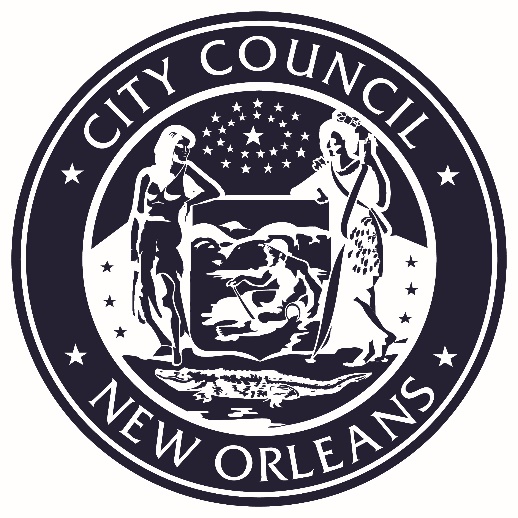 VICE PRESIDENTJASON ROGERS WILLIAMSCouncilmember-At-LargePLEASE TURN ALL CELL PHONES AND BEEPERS EITHER OFF OR ON VIBRATE DURING COUNCIL PROCEEDINGS.